БЪЛГАРСКА КАРАТЕ КИОКУШИН ФЕДЕРАЦИЯ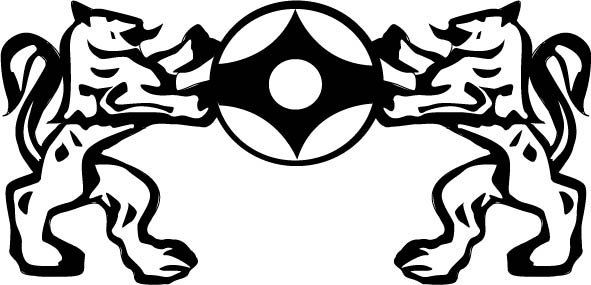 ____________________________________________________________________________________________________гр. Варна, ул. "Цар Симеон I" № 31                                                                                               kwu_bulgaria@abv.bgП Р О Г Р АМ М А ДЛЯ СЕМИНАРА С ШИХАНОМ КЕНДЖИ ЯМАКИИ СЕНСЕЕМ ЗАХАРИ ДАМЯНОВ04.11 - 06.11.2019 г.Инструкторы:Шихан Кенджи Ямаки – 8 данШихан Асен Асенов – 6 данСенсей Захари Дамянов – 4 дан*Место на проведения  тренировки – Дворец културы и спорта - Варна04.11понеделникПосле 13:00Размещение Приморский Отель /Астор Гарден Отель04.11понеделник15:30Выезд на тренировка иайдо04.11понеделник16:00 - 17:00Тренировка иайдо – Шихан Асен Асенов04.11понеделник16:30Выезд на тренировка04.11понеделник17:00 – 18:30Тренировка – Шихан К. Ямаки, Сенсей З. Дамянов04.11понеделник19:30 – 21:00Ужин05.11вторник07:30 – 08:30   Завтрак 05.11вторник08:30Выезд на тренировка иайдо05.11вторник09:00 – 10:00               Тренировка иайдо – Шихан Асен Асенов05.11вторник09.30Выезд на тренировка05.11вторник10:00 - 11:30Тренировка – Шихан К. Ямаки, Сенсей З. Дамянов05.11вторник12:00 – 14:00Обед 05.11вторник15:30Выезд на тренировка иайдо05.11вторник16:00 - 17:00Тренировка иайдо – Шихан Асен Асенов05.11вторник16:30Выезд на тренировка05.11вторник17:00 – 18:30Тренировка – Шихан К. Ямаки, Сенсей З. Дамянов05.11вторник19:30 – 21:00Ужин06.11среда07:30 – 08:30   Завтрак 06.11среда08:30Выезд на тренировка иайдо06.11среда09:00 – 10:00               Тренировка иайдо – Шихан Асен Асенов06.11среда09.30Выезд на тренировка06.11среда10:00 - 11:30Тренировка – Шихан К. Ямаки, Сенсей З. Дамянов06.11среда12:00 – 14:00Обед 06.11среда15:30Выезд на тренировка иайдо06.11среда16:00 - 17:00Тренировка иайдо – Шихан Асен Асенов06.11среда16:30Выезд на тренировка06.11среда17:00 – 18:30Тренировка – Шихан К. Ямаки, Сенсей З. Дамянов06.11среда19:30 – 21:00Ужин